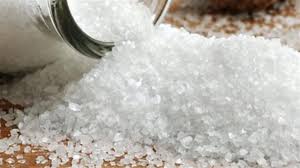 SİYANÜRSiyanür kimya sanayinde madencilik, kuyumculuk, haşere ilacı üretimi, naylon, polyamid, akrilik ve plastik işkollarında sıkça kullanılan bir kimyasaldır. Çok ağır toksik bir maddedir. Zehirli olması nedeniyle kullanımı tehlikelidir. Sodyum, potasyum, hidrojen ve bakır siyanür bileşikleri halinde piyasada bulunur. Çok kuvvetli bir zehir olması nedeniyle eser miktarda alımında bile öldürücüdür.Bu maddenin alım satımında mevzuatta herhangi bir kısıtlama yoktur. Serbestçe alım satımı yapılmaktadır. Bu nedenle temininde güçlük çekilmez. Elde edilmesi kolaydır. "Bazı tehlikeli Maddelerin, Müstahzarların ve Eşyaların Üretimine, Piyasaya arzına ve Kullanımına İlişkin Kısıtlamalar Hakkında Yönetmelik" te tehlikeli bazı tehlikeli kimyasalların kısıtlanmasına dair hükümler bulunsa da bu yönetmelikte verilen listede siyanür yer almamaktadır. Yani alım ve satımında herhangi bir kısıtlama olmadığı için temini çok kolaydır. Kimyasal madde satıcılarından temin edilmesi sıradan bir işlemdir. Birkaç ay kadar önce internet üzerinden bile satışı gerçekleşen bu toksik madde İzmir`de meydana gelen ve bir öğrencinin ailesini internetten temin ettiği siyanürle zehirlemesi sonrası internet üzerinden satışı yok denecek kadar azalmıştır.Söz konusu zehirli maddenin trajik olaylara neden olmaması için satışı ve bulundurulması konusunda devletin acilen önlemler alması gereklidir. Siyanür bulundurulması ve satışı "Bazı tehlikeli Maddelerin, Müstahzarların ve Eşyaların Üretimine, Piyasaya arzına ve Kullanımına İlişkin Kısıtlamalar Hakkında Yönetmelik" kapsamına alınarak kısıtlanmalıdır. Kısıtlama gerçekleşene kadar; sanayi kullanımı sırasında temini gerektiğinde sanayi ya da esnaf odalarından veya Kimya Mühendisleri Odasından alınan bir belge karşılığı satış işlemi gerçekleştirilmelidir.Kamuoyunu derin bir infiala sokan ve toplumda umutsuzluk yaratan vakaların meydana gelmemesi için siyanür ve diğer tehlikeli kimyasalların satışı ve bulundurulmasına dair önlemler alınmalıdır.TMMOBKimya Mühendisleri OdasıEskişehir Bölge Temsilciliği Yönetim Kurulu adına Başkan- Kenan ÇALIŞIR